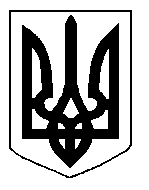 БІЛОЦЕРКІВСЬКА МІСЬКА РАДА	КИЇВСЬКОЇ ОБЛАСТІ	Р І Ш Е Н Н Я
від 15 травня 2020 року                                                                        № 5437-96-VII
Про припинення терміну дії договору оренди землі ТОВАРИСТВУ З ОБМЕЖЕНОЮ ВІДПОВІДАЛЬНІСТЮ «БІЛОЦЕРКІВСЬКИЙ ДОМОБУДІВЕЛЬНИЙ КОМБІНАТ»Розглянувши звернення постійної комісії з питань земельних відносин та земельного кадастру, планування території, будівництва, архітектури, охорони пам’яток, історичного середовища та благоустрою до міського голови від 12 травня 2020 року №108/02-17, протокол постійної комісії з питань  земельних відносин та земельного кадастру, планування території, будівництва, архітектури, охорони пам’яток, історичного середовища та благоустрою від 07 травня 2020 року №209, заяву ТОВАРИСТВА З ОБМЕЖЕНОЮ ВІДПОВІДАЛЬНІСТЮ «БІЛОЦЕРКІВСЬКИЙ ДОМОБУДІВЕЛЬНИЙ КОМБІНАТ» від 23 квітня 2020 року №15.1-07/1668, відповідно до ст. ст. 12, ст. 141  Земельного кодексу України, ст. 31 Закону України «Про оренду землі», п.34 ч.1 ст. 26 Закону України «Про місцеве самоврядування в Україні», міська рада вирішила:1.Припинити договір оренди землі з ТОВАРИСТВОМ З ОБМЕЖЕНОЮ ВІДПОВІДАЛЬНІСТЮ «БІЛОЦЕРКІВСЬКИЙ ДОМОБУДІВЕЛЬНИЙ КОМБІНАТ» для розміщення багатоповерхового житлового будинку за адресою: вулиця Сквирське шосе, в районі парку «Будівельників», площею 0,6035 га з кадастровим номером: 3210300000:03:059:0009, який укладений 05 грудня 2014 року №151 на  підставі підпункту 8.16 пункту 8 рішення міської ради  від 20 листопада 2014 року №1322-66-VI «Про оформлення правовстановлюючих документів на земельні ділянки юридичним особам та фізичним особам-підприємцям» та зареєстрований в Державному реєстрі речових прав на нерухоме майно  як інше речове право  від 19 грудня 2014 року №8198900 відповідно до п. а) ч. 1 ст. 141 Земельного кодексу України, а саме: добровільна відмова від права користування земельною ділянкою. 2.Особі, зазначені в цьому рішенні звернутися до управління регулювання земельних відносин Білоцерківської міської ради для укладання додаткової угоди про припинення договору оренди землі від 05 грудня 2014 року №151, відповідно до даного рішення, а також оформити інші документи, необхідні для вчинення цієї угоди.3.Особі, зазначені в цьому рішенні, зареєструвати припинення права оренди земельної ділянки в порядку, визначеному чинним законодавством України.4. Контроль за виконанням цього рішення покласти на постійну комісію з питань  земельних відносин та земельного кадастру, планування території, будівництва, архітектури, охорони пам’яток, історичного середовища та благоустрою.Міський голова             	                                                       Геннадій ДИКИЙ